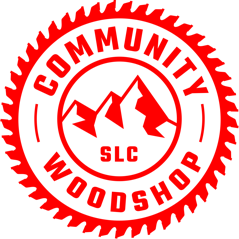 Community Woodshop SLC585 W 3900 S #6Salt Lake City, UTcommunitywoodshopSLC@gmail.comCommunitywoodshopSLC.comCommunity Woodshop SLC, LLCMembership AgreementI ______________________________________, am entering into an agreement with Community Woodshop, LLC (CWSSLC) for a membership plan. All membership dues are payable online at Communitywoodshopslc.com. The membership is effective upon the execution date of this membership agreement AND completion of the online safety training videos, whichever occurs later. Memberships are auto-renewable on the last day this Membership agreement with the new membership rates to be determined at least 15 days prior to the renewal date. I understand that my membership with CWSSLC includes the following:The right to use, during CWSSLC’s normal operating hours, the CWSSLC building space located at 585 W 3900 S Ste #6, Salt Lake City, UT, 84123, the CWSSLC wood working machines, tools, and equipment to make personal wood projects or to make wood project for some other person(s). I also understand that I have the right to keep or sell my wood projects. I may also elect to donate my wood projects to CWSSLC and CWSSLC may keep or sell my donated wood projects.All members must sign and provide to CWSSLC the CWSSLC Release and Waiver of Liability statement upon becoming a member and before performing any work on the premises of CWSSLC. Membership must be mutually agreeable to both parties. CWSSLC reserves the right to deny membership(s) renewal or terminate any membership(s).
I understand that I am not authorized to be on the premises of CWSSLC or operate any equipment or work on any projects while under the influence of alcohol or illegal drugs. I also understand that I am not authorized to operate any equipment while under the influence of doctor prescribed narcotics. I understand that I am to supply my own wood, project assembly and finishing material at my own cost. I may however, purchase these materials from CWSSLC if available. I understand that wood finishing may be performed on CWSSLC premises, at my own risk, utilizing only water based and / or low VOC, non-flammable paints and stains. I understand that CWSSLC will not provide a clean room or paint booth for finishing. When finishing articles on the lathe I understand that I may use small quantities of woodturning finishes that are applied while the article is on the lathe, and that I must dispose of any excess finish and applicators in the provided flammable article safety can. I understand that I may, at my own risk, store materials for my project while it is ongoing. CWSSLC is to be notified in writing of any temporary lapses in work on any projects. CWSSLC reserves the right to remove a project(s) from storage to make room for another active member's project if space is needed and work on a project(s) has stopped for over one month and CWSSLC was not notified of the lapse of work on the project(s). Such determination will be made on a case by case basis. Once a determination has been made, CWSSLC will notify the member of his / her project removal by one email to the email address on record. After which, the member has 7 days from the date of notification to remove his / her project. If the member requests additional storage time, CWSSLC, at its option, will provide storage at a rate of $0.50 / day for a period not to exceed one year as long as the membership is paid up and in good standing. All storage fees must be paid prior to membership renewal. If the membership is not renewed and there is a balance due to CWSSLC for storage of a project, the project will then become the property of CWSSLC. CWSSLC, will not be responsible for any loss, damage or theft of any projects for any reason. I understand that I cannot operate any machinery unless I have been trained by a designated CWSSLC trainer on any machine that I wish to operate. All safety training must be documented and the member evidencing understanding of safe operating procedures for any machine they wish to operate. I agree that I will comply with all safety rules regarding safe operating procedures for each machine and tool including General Shop safety rules which includes the use of eye and ear protection while operating, teaching or observing a machine in operation. Eye and ear protection must also be worn while on the shop floor and while people are working on projects. Enforcement of shop safety rules is mandatory and CWSSLC may intervene when CWSSLC staff or members observe violations of safety or cause for concern at its absolute discretion. 

I understand that members who damage equipment through carelessness, improper use or disregard of posted or published procedures may be charged for the cost of repairs and replacement parts.  Examples of such damage include, but are not limited to, ruined sanding machine abrasives, ruined saw blades, damaged carbide cutter segments in the surface planer or jointer, damaged bench grinder wheels and miter saw blade guards. In addition, attempting to cut material that is electrically conductive on the SawStop table saw is likely to activate the safety braking system. Wet wood, wood with certain coatings, treated wood, aluminum and a material having a metallic component or layer are examples of electrically conductive material. Always consult CWSSLC before cutting material that is electrically conductive. A member who activates the brake system on the table saw for any reason is responsible for reimbursing the club for the cost of replacing the blade and brake cartridge.I understand that no reclaimed wood is allowed in the shop. Reclaimed wood can include anything wood that has been used before. Reclaimed wood poses significant safety risks to members and CWSSLC equipment.I agree not to use CWSSLC shop, equipment, or tools for business purposes.I understand that access to community woodshop SLC is for members only and I will not let anyone through the front door that is not myself. Members who allow other people to enter the front door when they open it may be responsible for any damage to the shop done by said person. I understand that the CNC machine is a very high-powered machine. I will be with and watch the CNC anytime and the entire time I am using it to make cuts to minimize any damage to the machine. I understand that I will be responsible for any damage done to the machine. I understand that all payments are final and that CWSSLC will not issue refunds for membership or class payments except under excruciating circumstances, which will be determined at the sole discretion of CWSSLC.I understand that I will operate all wood working machines with its guards in place with the exception of following a written Safe Operating Procedure such as the use of Micro Jig's "GRR-Ripper". I understand that I will not circumvent the intended use and purpose of any machine guard’s safety device. I also understand that I must report all safety related issues immediately in writing to the CWSSLC safety slack channel. If I find that a wood working machine has a safety issue or is not working properly, I will inform the correct Slack channel. CWSSLC will be responsible for the maintenance of all equipment. CWSSLC reserves the right to modify its machine, tool and equipment inventory / offering at any time and without notice. CWSSLC also reserves the right to modify terms of the membership agreement at any time. Members will be notified of any changes to the membership agreement in writing at least 30 days prior to the effective date of the change. CWSSLC is a non-discriminating company and maintains a non-discriminatory clause in its bylaws. Completed applications should be submitted to the address shown at the top of this form. May CWS make your name, phone number and email address available to other members? YES ( ) NO ( ) Name (print): ______________________Signature: __________________________Date: ___________ 